Игры с куклой.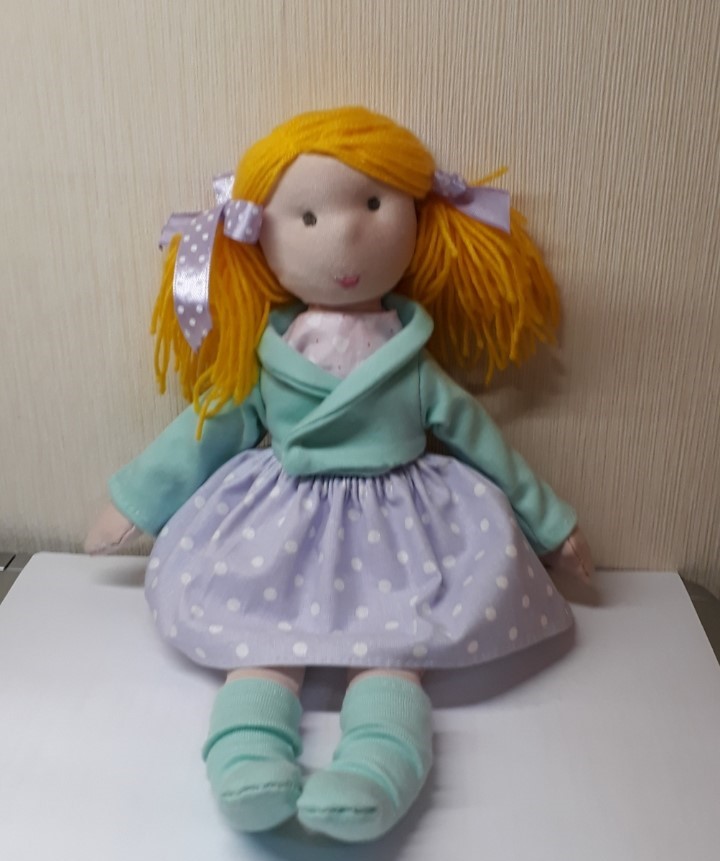 Выполнила: Слободчикова Л.В.Пояснительная к игре с куклой.Игра с  куклой  имеет важное значение в раннем возрасте. Игровые ситуации с игрушкой могут помочь малышу социализироваться и развивать коммуникативные способности, сформировать и закреплять навыки самообслуживания, расширять кругозор ребенка, способствовать логическому и творческому мышлению.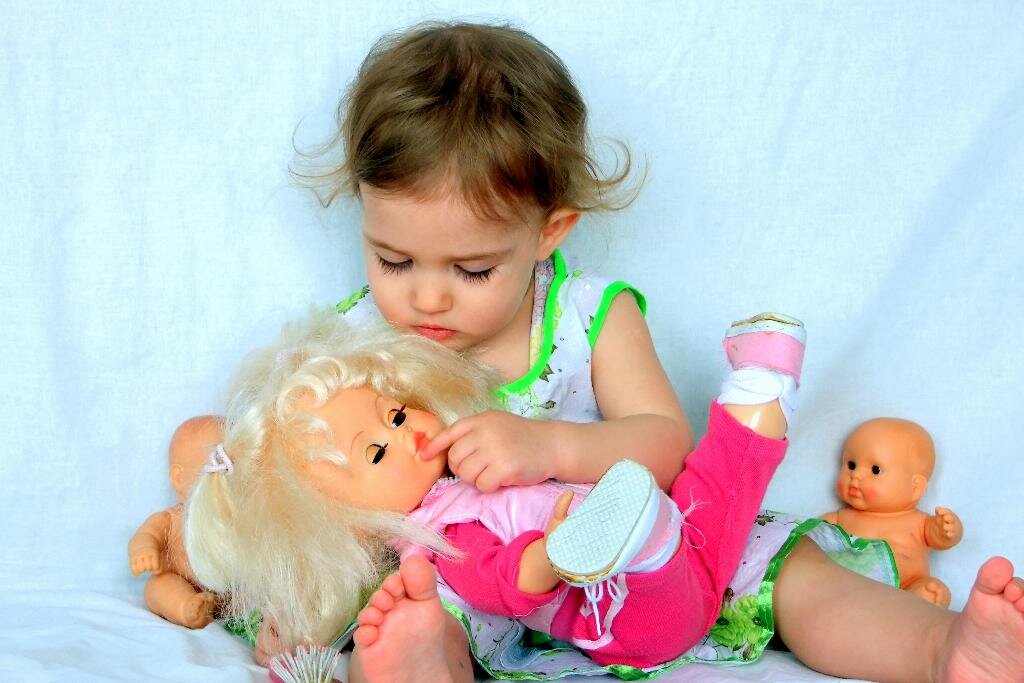 Карточка №1«Игра с куклой».Цель: развивать понимание речи, закреплять знание и называние частей тела; умение играть с куклой.Материал к игре: кукла.Ход игры: Воспитатель дает ребенку его любимую куклу (или мягкую игрушку, просит показать, где у куклы голова, уши, ноги, живот и т. д.). Предлагает ребенку причесать куклу, одеть, накормить и т. д.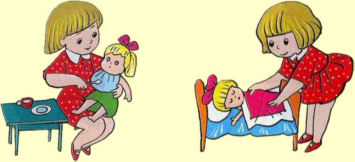          Карточка №2Игра «Прячем куклу».Цель: развивать ориентацию в пространстве, внимание, двигательную активность.Материалы к игре: кукла Маша  (знакомая ребенку).кукла) так, чтобы она немного была видна. Воспитатель спрашивает у ребенка: «Где кукла Маша?», затем они вместе ее ищут . Когда они найдут игрушку, взрослый прячет ее так, чтобы искать было сложнее.После игры с куклой прячется сам воспитатель, громко произнося: «Ку-ку». Когда ребенок найдет воспитателя, они повторяют игру еще раз. Затем они меняются местами. Теперь воспитатель ищет ребенка.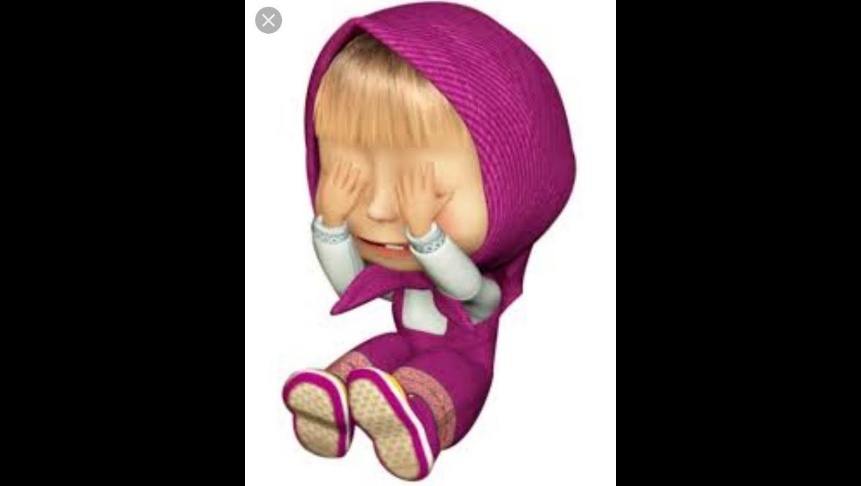 Карточка №3Игра «Догонялки».Цель: развивать умение бегать, не наталкиваясь друг на друга.Материалы к игре: кукла средних размеров.Ход игры: Кукла «говорит», что хочет поиграть в   догонялки.   Воспитатель побуждает детей    убегать    от    куклы. Кукла их «догоняет,      радуется»,       что       нашла их «обнимает» и «говорит: «Вот мои ребятки». Эта игра проводится с двумя или тремя детьми.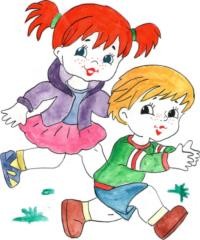 Карточка №4Игра «Покружимся».Цель: обучать умению выполнять действия в соответствии с текстом, развивать координацию движений.Материалы к игре: куклы среднего размера.Ход игры. Воспитатель берет куклу, крепко держит ее за руки и кружится с ней. Дает другую куклу малышу и просит также покружиться, держа за руки. Затем взрослый читает стишок и действует в соответствии с его содержанием. Ребенок вслед за ним выполняет те же движения.Я кружусь, кружусь, кружусь, а потом остановлюсь.Быстро - быстро покружусь, тихо - тихо покружусь,Я кружусь, кружусь, кружусь. И на землю повалюсь!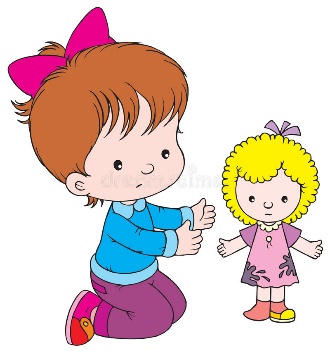 Карточка №5Игра «Покатай куколку в коляске».Цель: Продолжать учить ребенка играть с куклой, радоваться встрече с ней. Вызвать желание покатать куколку в коляске. Учить заботиться о близких.Материал к игре: кукла, коляска.Ход игры: Воспитатель зовёт детей к куколке. Говорит, что куколка хочет гулять. Предлагает взять куклу Машу за ручку и погулять с ней.«Большие ноги идут по дороге», - взрослый и ребенок движутся по кругу или в прямом направлении, произнося слова «Топ, топ, топ» вместе и делая большие шаги. «Маленькие ножки идут по дорожке», - продолжает взрослый и делает вместе с ребенком маленькие шажки, произносят: «топ, топ, топ...» После взрослый говорит: «Кукла устала, давай покатаем ее на коляске! Садись, Маша! Тебе удобно? Я тебя покатаю! Не бойся!» - взрослый говорит короткими фразами, стимулируя ребенка к повторению в зависимости от речевых возможностей своего малыша.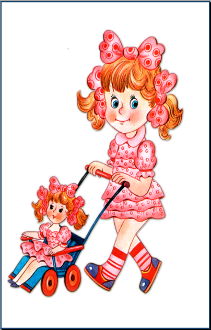 Покатаю Машеньку, куколку свою.        Покатаю Машеньку, песенку спою.Я в коляске Машеньку, Машеньку везу.Я коляску с Машенькой деткам подвезу. Карточка №6Игра «Угостим куклу Машу чаем»Цель: Учить детей выполнять простые игровые действия. Называть и показывать чайную посуду. Развивать интерес к игре. Побуждать к активной речи.Материалы к игре: игрушка – кукла Маша, кукольная чайная посуда. Ход игры:Воспитатель обращается к детям: «Ребята, вы любите, когда к вам приходят гости? Сегодня к нам в гости придет кукла Маша. Давайте  ее напоим чаем. Посмотрите, какой красивый чайник. Надо налить в него воды. Открою кран. Нальем в чайник водички. Вот уже полный чайник воды. Поставим его греться на плиту. Пусть греется водичка. А мы сейчас приготовим чашку. Вот здесь будет сидеть кукла Маша. Поставьте ей чашку с блюдцем. А где же наши  пирожки? Принеси,(имя ребенка), пожалуйста. Теперь все готово. Можно встречать куклу Машу. Повторяя игровое действие с другими детьми, закрепляем название назначения посуды: чайник, кружка, блюдце, тарелка. Приучаем, вставая из-за стола, говорить «спасибо», мыть посуду и ставить ее на  место.    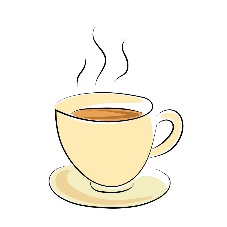 Карточка №7Игра «Помогаем кукле Маше собрать игрушки»Цель: Используя метод косвенного руководства. Способствовать организации игры. Учить детей отражать свои впечатления, применять умения, общаться в ходе игры.Материал к игре: Кукла, игрушки.Ход игры: Воспитатель говорит детям: «Кукла Маша в своём детском саду разбросала все игрушки и теперь плачет, потому что не помнит где что лежало. Вам жалко Машу. Давайте еёуспокоим и пожалеем». Дети жалеют куколку.«Давайте ей поможем. Вы поможете Машесобрать игрушки? Все игрушки должны лежать на своих местах. Поможем?» Далее воспитательподсказывает и направляет игру детей. Детисобирают игрушки. После того, как все игрушки убраны, Маша благодарит ребят за помощь .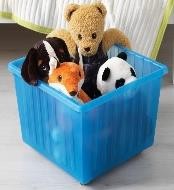 Карточка №8Игра «Покатаем куклу в автобусе»Цель: Создать новую игровую ситуацию. Развивать воображение. Продолжать учить действовать с предметами-заместителями.Материалы к игре: Игрушка – кукла ( или другая игрушка), стулья, руль.Ход игры: «Ребята, кукла Маша никогда не ездила на автобусе. А ей очень хочется. Покатаем Машу?» Воспитатель ставит стулья в ряд и говорит, что это автобус. Предлагает детям занять места, называет их и куклу Машу пассажирами. Одному      ребёнку предлагает занять первый стул и быть водителем. «Без водителя автобус не поедет. Водителю нужен руль. (даёт ребёнку руль). А ещё все пассажиры автобуса должны купить билеты. Сейчас я вам дам билетики. Ну вот водитель готов, пассажиры заняли свои места, билеты куплены, и автобус может отправляться.Мы в автобус дружно сели, И в окошко посмотрели. Наш шофёр педаль нажал, И автобус побежал.«Вот и остановка, пассажиры приехали». Скажем                     водителю: «Спасибо!».  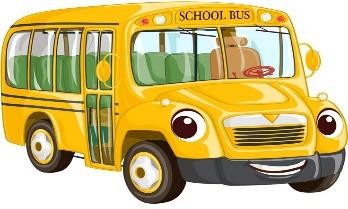 Карточка №9Игра «Покатаем куклу Машу на машине»Цель: Учить детей выполнять простые игровые действия с куклой и машинкой. Учить катать куколку осторожно. Учить детей удерживать веревочку в руке, не выпуская ее из пальцев рук при ходьбе.Материалы к игре: куколка, машинка.Ход игры: Воспитатель сажает на машину куклу Машу и говорит: «Маша хочет покататься на машине. А кто будет шофером? Саша, ты хочешь быть шофером? Держи верёвочку и осторожно покатай Машу». Во время игры воспитатель поет:Машина, машина идет гудит: «Би-би-би!» Би-би- би!»В машине, в машине ребят полно.Поехали дети, глядят в окно: «Би-би-би! Би-би- би!»«Спасибо, (имя ребенка), ты был хорошим водителем. Кто еще хочет покатать Машу?» Дети по желанию катают куклу. После игры кукла Маша благодарит детей: «Спасибо, ребята!» 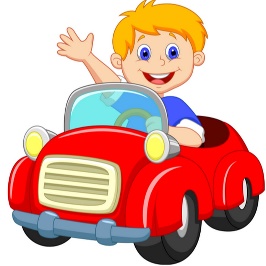 Карточка №10Игра «Одень куклу Машу»Цель: способствовать формированию представлений о  предметах  одежды, и ее  предназначением.Воспитывать  аккуратность, бережное отношение к одежде, желание заботиться о кукле. Материалы к игре: кукла, чемодан с одеждой.Ход игры: Воспитатель сообщает детям о том, что кукла Маша тоже хочет гулять. Подводит детей квыводу: «Надо куклу одеть на прогулку».Воспитатель: На улице холодно. Куклу Машу надо одеть тепло. Какую одежду надо надеть на куклу?Дети: (Теплую).Показ и рассматривание одежды. Педагог показывает детям предметы одежды, называет их, рассказывает о цвете, на какую часть тела надевается определенная вещь, обращает внимание на детали одежды (карман, рукава, капюшон, кнопки, замок). Дальше воспитатель предлагает начать игру самостоятельно, детям, которые затрудняются, воспитатель оказывает помощь.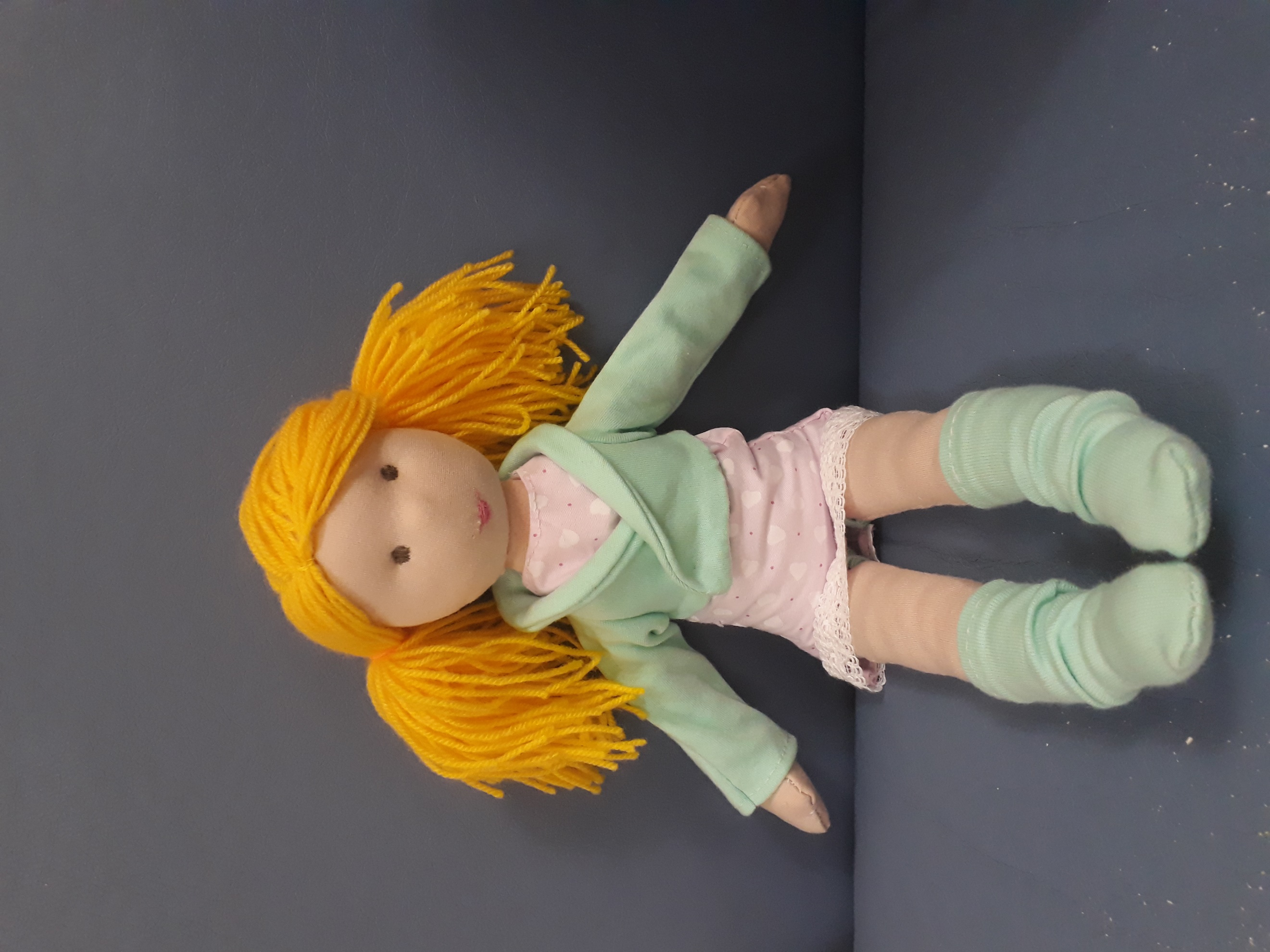 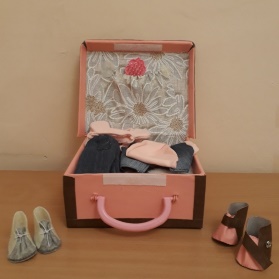 Ход игры:Воспитательпрячетзнакомуюребенкуигрушку(например,